Erlebniswelt in Horgen: Innovation Hub von Schneider Electric und der Feller AG öffnet seine ToreDer neue Innovation Hub von Schneider Electric und der Feller AG liefert ab April 2022 tiefe Einblicke in die digitalen Welten rund ums Leben, Wohnen und Arbeiten von morgen. In einem modernen, interaktiven und erlebnisorientierten Ambiente werden zukunftsweisende Themen wie unter anderem intelligente Gebäudeautomation, Connected Home und eMobility direkt erfahrbar.Horgen, 05.05.22 – Peking, Singapur, Paris, Horgen – ab sofort steht Kunden, Partnern sowie interessierten Fachbesuchern auch in der Schweiz ein Innovation Hub offen. Ein Besuch lohnt sich für jeden, der sich aus erster Hand ein Bild von den zukunftsweisenden Produkten und Lösungen vom Tech-Konzern Schneider Electric und der Feller AG machen möchte. Ganz am Puls der Zeit vermitteln die Exponate und audiovisuellen Medien alles Wissenswerte rund um moderne Lebens- und Arbeitswelten. Besucher haben die Gelegenheit, Innovationen im eigenen Tempo zu entdecken und sich von den wegweisenden Technologien inspirieren zu lassen.  Ein Unternehmen, zwei Brands: Das Beste aus beiden WeltenDer Innovation Hub bildet das gesamte Spektrum des Energie- und Automatisierungsspezialisten Schneider Electric und seiner Tochtergesellschaft, der Feller AG, ab. Auf 500 Quadratmetern werden die Innovationen und technologischen Entwicklungen auf allen Ebenen, in ganzer Breite und Tiefe des Portfolios präsentiert. Neben intelligenten Produkten und Lösungen für die industrielle Automatisierung nehmen auch die Energienetze der Zukunft, die Gebäudeautomation sowie das Connected Home als vernetztes, digitalisiertes Zuhause einen grossen Raum ein. Weitere Themenfelder wie Energieeffizienz im Wohnbau und eMobility runden die vielseitige Erlebniswelt ab. Innovations- und Technologieimpulse: Ein Ort der Erfahrung und des WissenstransfersTheoretisches Wissen rund um die moderne Digitaltechnologie ist nur eine Seite der Medaille. Nichts geht über die Erfahrung, die Vorzüge zukünftiger Lebens- und Arbeitswelten unter Realbedingungen zu erleben. „Mit unserem neuen Innovation Hub ist eine umfassende Erlebniswelt entstanden. Hier werden nicht nur vernetzte Automationslösungen in einem ansprechenden Umfeld präsentiert, sondern auch die Vernetzung des Wissens gefördert“, erklärt Tanja Vainio, Country President Schneider Electric Schweiz. Das interdisziplinäre Kompetenzzentrum bietet das ideale Umfeld, um künftig auch Trainings-Sessions oder Experten-Foren durchzuführen. Impact Company Schneider ElectricNachhaltigkeit ist bei Schneider Electric fest in der Unternehmens-DNA verankert. Seit mehr als 15 Jahren leistet das Unternehmen mit innovativen Lösungen seinen Beitrag zu einer wirtschaftlich und sozial verträglichen Klimawende. Schneider Electric versteht sich in diesem Sinne als Impact Company, die ihre Kunden und Partner zu einem nachhaltig erfolgreichen Wirtschaften befähigt. Gleichzeitig geht es auch um das Eintreten für Werte: Unternehmenskultur und Ecosystem sind eng an modernen ESG-Kriterien orientiert. Schneider Electric wurde 2021 mit dem unabhängigen Deutschen Nachhaltigkeitspreis ausgezeichnet und mehrfach von Corporate Knights zu einem der nachhaltigsten Unternehmen der Welt gekürt.Über Schneider ElectricWir bei Schneider glauben, dass der Zugang zu Energie und digitaler Technologie ein grundlegendes Menschenrecht ist. Wir befähigen alle, ihre Energie und Ressourcen optimal zu nutzen, und sorgen dafür, dass das Motto „Life Is On“ gilt – überall, für jeden, jederzeit.Wir bieten digitale Energie- und Automatisierungslösungen für Effizienz und Nachhaltigkeit. Wir kombinieren weltweit führende Energietechnologien, Automatisierung in Echtzeit, Software und Services zu integrierten Lösungen für Häuser, Gebäude, Datacenter, Infrastrukturen und Industrie.Unser Ziel ist es, uns die unendlichen Möglichkeiten einer offenen, globalen und innovativen Gemeinschaft zunutze zu machen, die sich mit unserer richtungsweisenden Aufgabe und unseren Werten der Inklusion und Förderung identifizieren.Zur Schneider Electric Schweiz gehören die Unternehmen Schneider Electric (Schweiz) AG und Feller AG. Die Gruppe beschäftigt in der Schweiz rund 650 Mitarbeitende und wird von Tanja Vainio, Country President Schneider Electric Switzerland geführt.www.se.com/ch  Folgen Sie uns auf:      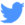 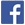 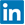 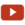 Entdecken Sie die neuesten Ansätze und Erkenntnisse zum Thema NachhaltigkeitHashtags: #SchneiderElectric #LifeIsOn #InnovationAtEveryLevel #EcoStruxure